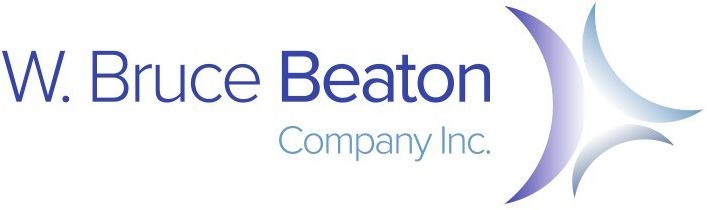 BOND REQUEST FORMCONTRACTORNAMEOWNERSTREET ADDRESSSTREET ADDRESSCITYSTATESTATESTATEZIPZIPDESCRIPTION OF JOB (INCLUDING PROJECT OR BID #)BID BOND REQUESTBID BOND REQUESTBID BOND REQUESTBID BOND REQUESTPERFORMANCE/PAYMENT BOND REQUESTPERFORMANCE/PAYMENT BOND REQUESTPERFORMANCE/PAYMENT BOND REQUESTPERFORMANCE/PAYMENT BOND REQUESTBID DATEEST BID AMOUNTEST BID AMOUNTBID BOND %CONTRACT DATECONTRACT DATECONTRACT AMOUNTCONTRACT AMOUNT$       $             %$       $       Job Location (city/st) Job Location (city/st) List the bid results of the 3 lowest biddersList the bid results of the 3 lowest biddersList the bid results of the 3 lowest biddersList the bid results of the 3 lowest biddersCompletion TimeCompletion Time1.$      Liquidated DamagesLiquidated Damages      per day      per day2.$      Maintenance PeriodMaintenance Period        %        years        %        years3.$      BOND FORM:             Owner Specific      AIA       Surety       Federal       Other, enclosedBOND FORM:             Owner Specific      AIA       Surety       Federal       Other, enclosedBOND FORM:             Owner Specific      AIA       Surety       Federal       Other, enclosedBOND FORM:             Owner Specific      AIA       Surety       Federal       Other, enclosedBOND FORM:             Owner Specific      AIA       Surety       Federal       Other, enclosedBOND FORM:             Owner Specific      AIA       Surety       Federal       Other, enclosedBOND FORM:             Owner Specific      AIA       Surety       Federal       Other, enclosedBOND FORM:             Owner Specific      AIA       Surety       Federal       Other, enclosedBOND FORM:             Owner Specific      AIA       Surety       Federal       Other, enclosed